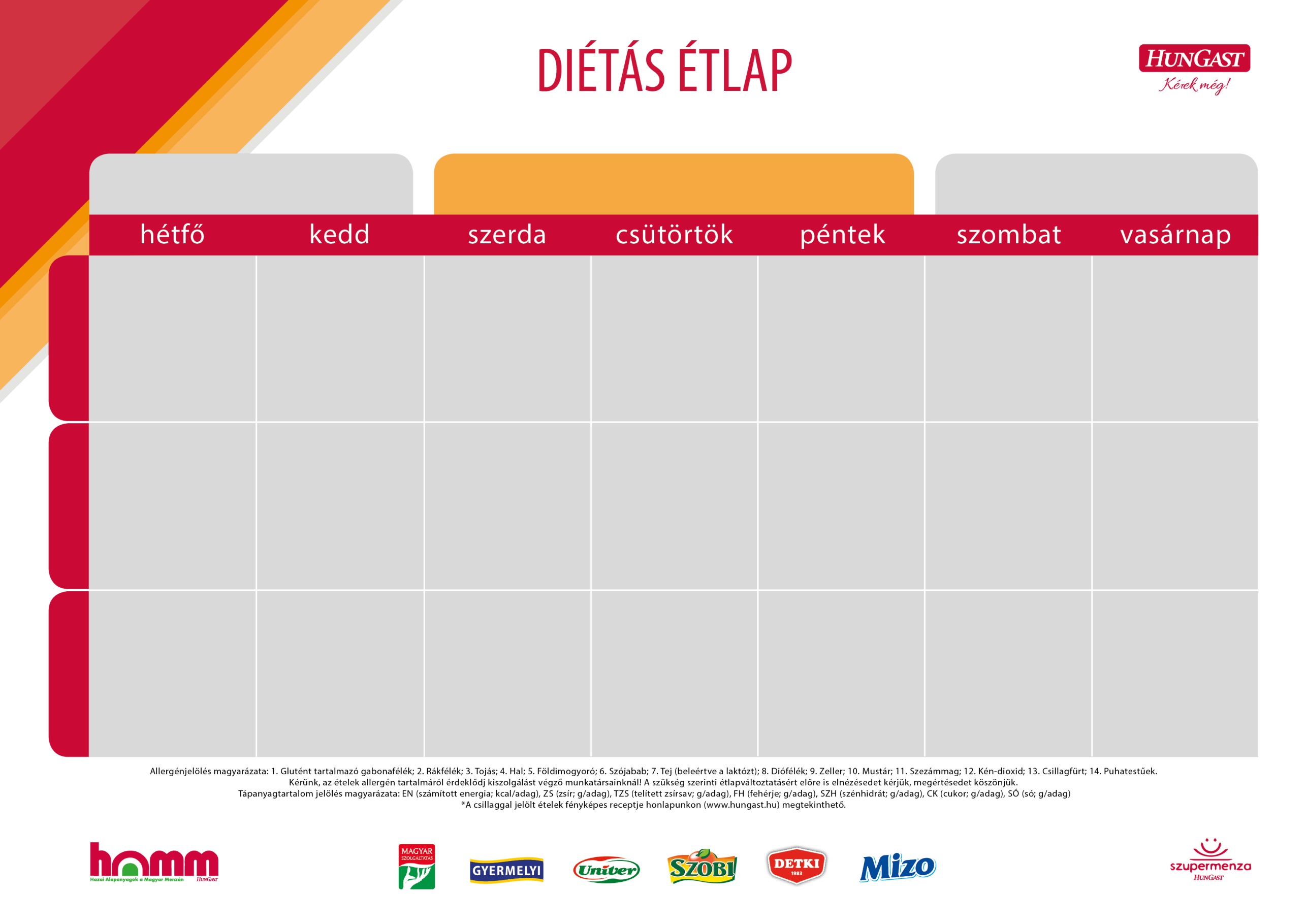 Olajos magmentesOlajos magmentesOlajos magmentesOlajos magmentesOlajos magmentesOlajos magmentesOlajos magmentesOlajos magmentesOlajos magmentes2020.MÁRCIUS 2-82020.MÁRCIUS 2-82020.MÁRCIUS 2-82020.MÁRCIUS 2-82020.MÁRCIUS 2-82020.MÁRCIUS 2-8TÍZÓRAIVaníliás tej Puffasztott rizs OMVaníliás tej Puffasztott rizs OMVaníliás tej Puffasztott rizs OMTea KörözöttZsemle OMKígyóuborkaTea KörözöttZsemle OMKígyóuborkaTea KörözöttZsemle OMKígyóuborkaTea SajtkrémZsemle OMSárgarépa korongTea SajtkrémZsemle OMSárgarépa korongTea SajtkrémZsemle OMSárgarépa korongTejMini dzsemMargarinZsemle OMTejMini dzsemMargarinZsemle OMTejMini dzsemMargarinZsemle OMTea TojáskarikaMargarinZsemle OMRetekTea TojáskarikaMargarinZsemle OMRetekTea TojáskarikaMargarinZsemle OMRetekTÍZÓRAIAllergének:7Allergének:7Allergének:7Allergének:7Allergének:7Allergének:7Allergének:7Allergének:7Allergének:7Allergének:7Allergének:7Allergének:7Allergének:3Allergének:3Allergének:3Allergének:Allergének:Allergének:Allergének:Allergének:Allergének:TÍZÓRAIEN: 388EN: 304EN: 244EN: 386EN: 301EN: EN: TÍZÓRAIZS: 7,9TZS: 4,3FH: 14,4ZS: 8,9TZS: 3,9FH: 7,8ZS: 5,3TZS: 3,1FH: 6ZS: 6,7TZS: 4,9FH: 14,1ZS: 7,8TZS: 3,6FH: 11,5ZS: TZS: FH: ZS: TZS: FH: TÍZÓRAISZH: 69,1CK: 52,7SÓ: 0,8SZH: 46CK: 12SÓ: 1,6SZH: 42,2CK: 12,8SÓ: 1,2SZH: 64,6CK: 27,3SÓ: 1,5SZH: 44,3CK: 10SÓ: 1,7SZH: CK: SÓ:SZH: CK: SÓ:EBÉDTojáslevesLecsós pulykaraguPárolt rizsNarancs TojáslevesLecsós pulykaraguPárolt rizsNarancs TojáslevesLecsós pulykaraguPárolt rizsNarancs CsontlevesFokhagymás csirke csíkokMajorannás burgonyafőzelékKenyér OMCsontlevesFokhagymás csirke csíkokMajorannás burgonyafőzelékKenyér OMCsontlevesFokhagymás csirke csíkokMajorannás burgonyafőzelékKenyér OMSzárnyas ragulevesTúrós tésztaAlmaKenyér OMSzárnyas ragulevesTúrós tésztaAlmaKenyér OMSzárnyas ragulevesTúrós tésztaAlmaKenyér OMZellerlevesSzárnyas vagdaltFejtett babfőzelékKenyér OMZellerlevesSzárnyas vagdaltFejtett babfőzelékKenyér OMZellerlevesSzárnyas vagdaltFejtett babfőzelékKenyér OMIsk: LimonádéOvi+Szoci:Tejfölös zöldbablevesRántott csirkemellPetrezselymes rizsVegyes salátaIsk: LimonádéOvi+Szoci:Tejfölös zöldbablevesRántott csirkemellPetrezselymes rizsVegyes salátaIsk: LimonádéOvi+Szoci:Tejfölös zöldbablevesRántott csirkemellPetrezselymes rizsVegyes salátaEBÉDAllergének:1, 3Allergének:1, 3Allergének:1, 3Allergének:1, 3,  7,12Allergének:1, 3,  7,12Allergének:1, 3,  7,12Allergének:1, 3, 7Allergének:1, 3, 7Allergének:1, 3, 7Allergének:1, 3, 7, 9Allergének:1, 3, 7, 9Allergének:1, 3, 7, 9Allergének:1, 3, 7Allergének:1, 3, 7Allergének:1, 3, 7Allergének:Allergének:Allergének:Allergének:Allergének:Allergének:EBÉDEN: 763EN: 735EN: 850EN: 812EN: 742EN: EN: EBÉDZS: 24,6TZS: 1,3FH: 22,3ZS: 23,7TZS: 1,7FH: 21,5ZS: 27,4TZS: 0,5FH: 24,9ZS: 25,2TZS: 1,1FH: 43,3ZS: 24TZS: 5,5FH: 21,7ZS: TZS: FH: ZS: TZS: FH: EBÉDSZH: 108CK: 1,4SÓ: 4SZH: 104CK: 3,4SÓ: 2,6SZH: 120,2CK: 22,7SÓ: 4SZH: 95,5CK: 1,4SÓ: 3,2SZH: 105CK: 20,5SÓ: 3SZH: CK: SÓ: SZH: CK: SÓ: UZSONNAKockasajtPuffasztott rizs OM RetekKockasajtPuffasztott rizs OM RetekKockasajtPuffasztott rizs OM RetekSajt szeletMargarinZsemle OMSajt szeletMargarinZsemle OMSajt szeletMargarinZsemle OMGépsonkaMargarinZsemle OMGépsonkaMargarinZsemle OMGépsonkaMargarinZsemle OMSoproni felvágottMargarinZsemle OMPaprikaSoproni felvágottMargarinZsemle OMPaprikaSoproni felvágottMargarinZsemle OMPaprikaGyümölcsjoghurtZsemle OMGyümölcsjoghurtZsemle OMGyümölcsjoghurtZsemle OMUZSONNAAllergének:7Allergének:7Allergének:7Allergének:7Allergének:7Allergének:7Allergének:-Allergének:-Allergének:-Allergének:-Allergének:-Allergének:-Allergének:7Allergének:7Allergének:7Allergének:Allergének:Allergének:Allergének:Allergének:Allergének:UZSONNAEN: 149EN: 261EN: 217EN: 266EN: 257EN: EN: UZSONNAZS: 1,7TZS: 0,6FH: 5,2ZS: 11TZS: 8,1FH: 12,5ZS: 5,2TZS: 2,9FH: 10,7ZS: 11,8TZS: 6,2FH: 8,6ZS: 2,9TZS: 1,6FH: 8,3ZS: TZS: FH: ZS: TZS: FH: UZSONNASZH: 27,7CK: 0,7SÓ: 0,8SZH: 28,9CK: 0SÓ: 1,4SZH: 34,1CK: 0,3SÓ: 1,9SZH: 29,9CK: 0,1SÓ: 1,8SZH: 46,6CK: 15,3SÓ: 0,8SZH: CK: SÓ: SZH: CK: SÓ: Olajos magmentesOlajos magmentesOlajos magmentesOlajos magmentesOlajos magmentesOlajos magmentesOlajos magmentesOlajos magmentesOlajos magmentes2020.MÁRCIUS 9-152020.MÁRCIUS 9-152020.MÁRCIUS 9-152020.MÁRCIUS 9-152020.MÁRCIUS 9-152020.MÁRCIUS 9-15TÍZÓRAITejMini mézMargarinPuffasztott rizs OMTejMini mézMargarinPuffasztott rizs OMTejMini mézMargarinPuffasztott rizs OMTea PárizsiMargarinZsemle OMTea PárizsiMargarinZsemle OMTea PárizsiMargarinZsemle OMTea Majonézes tojáskrémZsemle OM Sárgarépa hasábTea Majonézes tojáskrémZsemle OM Sárgarépa hasábTea Majonézes tojáskrémZsemle OM Sárgarépa hasábTejVegyes zöldségkrémZsemle OM TejVegyes zöldségkrémZsemle OM TejVegyes zöldségkrémZsemle OM Tea HúspástétomZsemle OM KígyóuborkaTea HúspástétomZsemle OM KígyóuborkaTea HúspástétomZsemle OM KígyóuborkaTÍZÓRAIAllergének:7Allergének:7Allergének:7Allergének:-Allergének:-Allergének:-Allergének: 3, 10Allergének: 3, 10Allergének: 3, 10Allergének:9Allergének:9Allergének:9Allergének:-Allergének:-Allergének:-Allergének:Allergének:Allergének:Allergének:Allergének:Allergének:TÍZÓRAIEN: 274EN: 201EN: 291EN: 276EN: 259EN: EN: TÍZÓRAIZS: 7,2TZS: 2,9FH: 12,3ZS: 3,6TZS: 2,9FH: 5,1ZS: 10,8TZS: 1,6FH: 8,6ZS: 5,5TZS: 2,6FH: 11ZS: 7,8TZS: 3,4FH: 8,2ZS: TZS: FH: ZS: TZS: FH: TÍZÓRAISZH: 38,3CK: 15,1SÓ: 0,7SZH: 36,8CK: 10,5SÓ: 0,9SZH: 39,1CK: 10,8SÓ: 1,6SZH: 44,3CK: 26SÓ: 0,5SZH: 37,9CK: 10,5SÓ: 1,4SZH: CK: SÓ:SZH: CK: SÓ:EBÉDErőlevesSzékelykáposztaKenyér OMAlmaErőlevesSzékelykáposztaKenyér OMAlmaErőlevesSzékelykáposztaKenyér OMAlmaAlföldi tésztaleves Stroganoff szárnyas tokányPárolt rizsAlföldi tésztaleves Stroganoff szárnyas tokányPárolt rizsAlföldi tésztaleves Stroganoff szárnyas tokányPárolt rizsFejtett bablevesSajtos-tejfölös tésztaAlmaFejtett bablevesSajtos-tejfölös tésztaAlmaFejtett bablevesSajtos-tejfölös tésztaAlmaDaragaluska levesSertés vagdaltKerti főzelékKenyér OMDaragaluska levesSertés vagdaltKerti főzelékKenyér OMDaragaluska levesSertés vagdaltKerti főzelékKenyér OMParadicsomlevesRántott halrúdSnidlinges burgonyaMajonézes tavaszi salátaParadicsomlevesRántott halrúdSnidlinges burgonyaMajonézes tavaszi salátaParadicsomlevesRántott halrúdSnidlinges burgonyaMajonézes tavaszi salátaEBÉDAllergének:1, 3, 7Allergének:1, 3, 7Allergének:1, 3, 7Allergének:1, 3, 7, 10, 12Allergének:1, 3, 7, 10, 12Allergének:1, 3, 7, 10, 12Allergének:1, 3, 7Allergének:1, 3, 7Allergének:1, 3, 7Allergének:1, 3, 7Allergének:1, 3, 7Allergének:1, 3, 7Allergének:1, 3, 4, 7, 10, 12Allergének:1, 3, 4, 7, 10, 12Allergének:1, 3, 4, 7, 10, 12Allergének:Allergének:Allergének:Allergének:Allergének:Allergének:EBÉDEN: 778EN: 734EN: 847EN: 743EN: 850EN: EN: EBÉDZS: 25TZS: 9FH: 22,8ZS: 23,7TZS: 1,5FH: 21,5ZS: 26,8TZS: 10,6FH: 32,6ZS: 24TZS: 7,4FH: 21,7ZS: 27,4TZS: 1,6FH: 24,9ZS: TZS: FH: ZS: TZS: FH: EBÉDSZH: 110CK: 17,4SÓ: 4SZH: 103,8CK: 4SÓ: 2,6SZH: 97,5CK: 12,8SÓ: 3SZH: 105,1CK: 7,6SÓ: 1,9SZH: 120,2CK: 15,8SÓ: 1,9SZH: CK: SÓ: SZH: CK: SÓ: UZSONNAKockasajtZsemle OM ZöldpaprikaKockasajtZsemle OM ZöldpaprikaKockasajtZsemle OM ZöldpaprikaSajtkrémZsemle OM PóréhagymaSajtkrémZsemle OM PóréhagymaSajtkrémZsemle OM PóréhagymaKenőmájasZsemle OMKenőmájasZsemle OMKenőmájasZsemle OMSajt szeletMargarinZsemle OM RetekSajt szeletMargarinZsemle OM RetekSajt szeletMargarinZsemle OM RetekBanánPuffasztott rizs OMBanánPuffasztott rizs OMBanánPuffasztott rizs OMUZSONNAAllergének:7Allergének:7Allergének:7Allergének:7Allergének:7Allergének:7Allergének:-Allergének:-Allergének:-Allergének:7Allergének:7Allergének:7Allergének:-Allergének:-Allergének:-Allergének:Allergének:Allergének:Allergének:Allergének:Allergének:UZSONNAEN: 248EN: 365EN: 162EN: 281EN: 191EN: EN: UZSONNAZS: 18,8TZS: 3,8FH: 8,2ZS: 21,1TZS: 0FH: 10,9ZS: 3TZS: 2,8FH: 4,3ZS: 11,2TZS: 8,2FH: 14,2ZS: 6,2TZS: 3,4FH: 5,6ZS: TZS: FH: ZS: TZS: FH: UZSONNASZH: 36,9CK: 1SÓ: 1,5SZH: 33,6CK: 0SÓ: 1SZH: 28,7CK: 0SÓ: 0,7SZH: 31,9CK: 0,7SÓ: 1,5SZH: 27CK: 0SÓ: 1,7SZH: CK: SÓ: SZH: CK: SÓ: Olajos magmentesOlajos magmentesOlajos magmentesOlajos magmentesOlajos magmentesOlajos magmentesOlajos magmentesOlajos magmentesOlajos magmentes2020.MÁRCIUS 16-222020.MÁRCIUS 16-222020.MÁRCIUS 16-222020.MÁRCIUS 16-222020.MÁRCIUS 16-222020.MÁRCIUS 16-22TÍZÓRAITejKakaós krémPuffasztott rizs OMTejKakaós krémPuffasztott rizs OMTejKakaós krémPuffasztott rizs OMTea Tejfölös túróZsemle OMPóréhagymaTea Tejfölös túróZsemle OMPóréhagymaTea Tejfölös túróZsemle OMPóréhagymaTea TonhalkrémZsemle OMSárgarépa korongTea TonhalkrémZsemle OMSárgarépa korongTea TonhalkrémZsemle OMSárgarépa korongTeaMini dzsemMargarinZsemle OMTeaMini dzsemMargarinZsemle OMTeaMini dzsemMargarinZsemle OMTea Majonézes tojáskrémZsemle OMKígyóuborkaTea Majonézes tojáskrémZsemle OMKígyóuborkaTea Majonézes tojáskrémZsemle OMKígyóuborkaTÍZÓRAIAllergének:7Allergének:7Allergének:7Allergének:7Allergének:7Allergének:7Allergének:4, 6Allergének:4, 6Allergének:4, 6Allergének:-Allergének:-Allergének:-Allergének:3, 10Allergének:3, 10Allergének:3, 10Allergének:Allergének:Allergének:Allergének:Allergének:Allergének:TÍZÓRAIEN: 452EN: 290EN: 261EN: 340EN: 376EN: EN: TÍZÓRAIZS: 14,6TZS: 5FH: 14,8ZS: 6,2TZS: 3,2FH: 8ZS: 3,1TZS: 0,5FH: 14,5ZS: 7,9TZS: 4,3FH: 14,4ZS: 12TZS: 3,7FH: 11ZS: TZS: FH: ZS: TZS: FH: TÍZÓRAISZH: 63,6CK: 29,7SÓ: 1,5SZH: 45,1CK: 11,6SÓ: 1,3SZH: 42,6CK: 11,5SÓ: 0,9SZH: 57,1CK: 40,8SÓ: 0,9SZH: 53,2CK: 10,5SÓ: 1,4SZH: CK: SÓ:SZH: CK: SÓ:EBÉDKaralábéleves Csikós szárnyas raguPárolt rizsKaralábéleves Csikós szárnyas raguPárolt rizsKaralábéleves Csikós szárnyas raguPárolt rizsZsurmóka levesFőtt tojásZöldborsófőzelékKenyér OMZsurmóka levesFőtt tojásZöldborsófőzelékKenyér OMZsurmóka levesFőtt tojásZöldborsófőzelékKenyér OMFrankfurti levesMeggy öntetDarás metéltKenyér OMNarancsFrankfurti levesMeggy öntetDarás metéltKenyér OMNarancsFrankfurti levesMeggy öntetDarás metéltKenyér OMNarancsZöldség krémleves Kenyérkocka OMLecsós csirkemájTört burgonya Csemege uborka (édesítőszerrel)Zöldség krémleves Kenyérkocka OMLecsós csirkemájTört burgonya Csemege uborka (édesítőszerrel)Zöldség krémleves Kenyérkocka OMLecsós csirkemájTört burgonya Csemege uborka (édesítőszerrel)Szilvaleves Sült csirkemell SajtmártásKarottás rizs Szilvaleves Sült csirkemell SajtmártásKarottás rizs Szilvaleves Sült csirkemell SajtmártásKarottás rizs EBÉDAllergének:1, 3, 7Allergének:1, 3, 7Allergének:1, 3, 7Allergének:1, 3, 7Allergének:1, 3, 7Allergének:1, 3, 7Allergének:1, 3, 7, 12Allergének:1, 3, 7, 12Allergének:1, 3, 7, 12Allergének:1, 7, 10, 12Allergének:1, 7, 10, 12Allergének:1, 7, 10, 12Allergének:1, 7Allergének:1, 7Allergének:1, 7Allergének:Allergének:Allergének:Allergének:Allergének:Allergének:EBÉDEN: 700EN: 792EN: 827EN: 799EN: 795EN: EN: EBÉDZS: 22,6TZS: 1,8FH: 20,5ZS: 25,5TZS: 4FH: 23,2ZS: 26,7TZS: 4,7FH: 24,2ZS: 25,8TZS: 1,8FH: 23,4ZS: 28,9TZS: 5,7FH: 44,7ZS: TZS: FH: ZS: TZS: FH: EBÉDSZH: 99CK: 2,7SÓ: 3SZH: 112CK: 18SÓ: 2,2SZH: 117CK: 3,3SÓ: 3,3SZH: 113CK: 3,7SÓ: 4SZH: 83,8CK: 18,3SÓ: 4SZH: CK: SÓ: SZH: CK: SÓ: UZSONNAKockasajtPuffasztott rizs OMZöldpaprikaKockasajtPuffasztott rizs OMZöldpaprikaKockasajtPuffasztott rizs OMZöldpaprikaZala felvágottMargarinZsemle OMZala felvágottMargarinZsemle OMZala felvágottMargarinZsemle OMSajt szeletMargarinZsemle OMSajt szeletMargarinZsemle OMSajt szeletMargarinZsemle OMGépsonka Margarin Zsemle OMRetekGépsonka Margarin Zsemle OMRetekGépsonka Margarin Zsemle OMRetekGesztenyemarciAlmaGesztenyemarciAlmaGesztenyemarciAlmaUZSONNAAllergének:7Allergének:7Allergének:7Allergének:-Allergének:-Allergének:-Allergének:7Allergének:7Allergének:7Allergének:-Allergének:-Allergének:-Allergének:-Allergének:-Allergének:-Allergének:Allergének:Allergének:Allergének:Allergének:Allergének:UZSONNAEN: 236EN: 222EN: 300EN: 192EN: 129EN: EN: UZSONNAZS: 7,3TZS: 4,5FH: 6,6ZS: 7,8TZS: 4,8FH: 8ZS: 9,9TZS: 7,1FH: 13,9ZS: 5,4TZS: 3FH: 10,4ZS: 4,1TZS: 2,8FH: 2,9ZS: TZS: FH: ZS: TZS: FH: UZSONNASZH: 35,8CK: 2,8SÓ: 0,8SZH: 29,3CK: 0,3SÓ: 1,3SZH: 33,5CK: 0SÓ: 1,7SZH: 28,6CK: 0,8SÓ: 1,6SZH: 19,5CK: 17,1SÓ: 0SZH: CK: SÓ: SZH: CK: SÓ: Olajos magmentesOlajos magmentesOlajos magmentesOlajos magmentesOlajos magmentesOlajos magmentesOlajos magmentesOlajos magmentesOlajos magmentes2020.MÁRCIUS 23-292020.MÁRCIUS 23-292020.MÁRCIUS 23-292020.MÁRCIUS 23-292020.MÁRCIUS 23-292020.MÁRCIUS 23-29TÍZÓRAITejMini mézMargarinPuffasztott rizs OMTejMini mézMargarinPuffasztott rizs OMTejMini mézMargarinPuffasztott rizs OMTejLilahagymás kukoricakrémZsemle OMTejLilahagymás kukoricakrémZsemle OMTejLilahagymás kukoricakrémZsemle OMTea Padlizsánkrém Zsemle OMTea Padlizsánkrém Zsemle OMTea Padlizsánkrém Zsemle OMKakaós tejZsemle OMKakaós tejZsemle OMKakaós tejZsemle OMTea TojáskrémZsemle OMZöldpaprikaTea TojáskrémZsemle OMZöldpaprikaTea TojáskrémZsemle OMZöldpaprikaTÍZÓRAIAllergének:7Allergének:7Allergének:7Allergének:7Allergének:7Allergének:7Allergének:-Allergének:-Allergének:-Allergének:7Allergének:7Allergének:7Allergének:3Allergének:3Allergének:3Allergének:Allergének:Allergének:Allergének:Allergének:Allergének:TÍZÓRAIEN: 284EN: 373EN: 325EN: 391EN: 257EN: EN: TÍZÓRAIZS: 7,2TZS: 4FH: 11,9ZS: 6,8TZS: 5FH: 13,4ZS: 15,5TZS: 1,5FH: 5,4ZS: 12,6TZS: 2,3FH: 11,4ZS: 6,3TZS: 2,1FH: 9ZS: TZS: FH: ZS: TZS: FH: TÍZÓRAISZH: 41,8CK: 16,2SÓ: 0,8SZH: 63,2CK: 33,5SÓ: 1,2SZH: 40,2CK: 11,7SÓ: 1,8SZH: 55,3CK: 22SÓ: 0,4SZH: 40,1CK: 12,3SÓ: 1,1SZH: CK: SÓ:SZH: CK: SÓ:EBÉDReszelt tésztaleves Pritaminos szárnyas raguPetrezselymes rizsReszelt tésztaleves Pritaminos szárnyas raguPetrezselymes rizsReszelt tésztaleves Pritaminos szárnyas raguPetrezselymes rizsKarfiolleves Paprikás burgonyaKenyér OMCsemege uborka(édesítőszerrel)Karfiolleves Paprikás burgonyaKenyér OMCsemege uborka(édesítőszerrel)Karfiolleves Paprikás burgonyaKenyér OMCsemege uborka(édesítőszerrel)Tárkonyos pulykabecsinált leves Káposztás kocka AlmaTárkonyos pulykabecsinált leves Káposztás kocka AlmaTárkonyos pulykabecsinált leves Káposztás kocka AlmaZöldséges burgonyalevesBorsos szárnyas tokányFejtett babfőzelékKenyér OMZöldséges burgonyalevesBorsos szárnyas tokányFejtett babfőzelékKenyér OMZöldséges burgonyalevesBorsos szárnyas tokányFejtett babfőzelékKenyér OMTejfölös gombalevesRántott halrudak Párolt rizs Csemege uborka (édesítőszerrel)Tejfölös gombalevesRántott halrudak Párolt rizs Csemege uborka (édesítőszerrel)Tejfölös gombalevesRántott halrudak Párolt rizs Csemege uborka (édesítőszerrel)EBÉDAllergének:1, 3, 7Allergének:1, 3, 7Allergének:1, 3, 7Allergének:1, 3, 10, 12Allergének:1, 3, 10, 12Allergének:1, 3, 10, 12Allergének:1, 3, 7Allergének:1, 3, 7Allergének:1, 3, 7Allergének:1, 3, 7, 10, 12Allergének:1, 3, 7, 10, 12Allergének:1, 3, 7, 10, 12Allergének:1, 3, 4, 7, 10Allergének:1, 3, 4, 7, 10Allergének:1, 3, 4, 7, 10Allergének:Allergének:Allergének:Allergének:Allergének:Allergének:EBÉDEN: 798EN: 844EN: 741EN: 711EN: 813EN: EN: EBÉDZS: 25,7TZS: 1,1FH: 23,4ZS: 27,2TZS: 1,3FH: 24,7ZS: 24TZS: 0,8FH: 21,7ZS: 19,8TZS: 1,4FH: 44ZS: 26,2TZS: 1,6FH: 39,7ZS: TZS: FH: ZS: TZS: FH: EBÉDSZH: 112,9CK: 4,5SÓ: 2,2SZH: 119,4CK: 27,3SÓ: 2SZH: 105CK: 18,1SÓ: 2,8SZH: 82,5CK: 2,1SÓ: 3,2SZH: 99,1CK: 0,8SÓ: 2,6SZH: CK: SÓ: SZH: CK: SÓ: UZSONNAKockasajtPuffasztott rizs OMRetekKockasajtPuffasztott rizs OMRetekKockasajtPuffasztott rizs OMRetekOlasz felvágott MargarinZsemle OMKígyóuborkaOlasz felvágott MargarinZsemle OMKígyóuborkaOlasz felvágott MargarinZsemle OMKígyóuborkaSajt szeletMargarinZsemle OMPaprikaSajt szeletMargarinZsemle OMPaprikaSajt szeletMargarinZsemle OMPaprikaPárizsiMargarinZsemle OMRetekPárizsiMargarinZsemle OMRetekPárizsiMargarinZsemle OMRetekKockasajtZsemle OMKockasajtZsemle OMKockasajtZsemle OMUZSONNAAllergének:7Allergének:7Allergének:7Allergének:-Allergének:-Allergének:-Allergének:7Allergének:7Allergének:7Allergének:-Allergének:-Allergének:-Allergének:7Allergének:7Allergének:7Allergének:Allergének:Allergének:Allergének:Allergének:Allergének:UZSONNAEN: 218EN: 268EN: 269EN: 198EN: 230EN: EN: UZSONNAZS: 7,8TZS: 3,4FH: 8,1ZS: 12TZS: 5FH: 8,9ZS: 11,1TZS: 8,1FH: 13ZS: 3,5TZS: 2,8FH: 6,4ZS: 16,6TZS: 3,8FH: 7ZS: TZS: FH: ZS: TZS: FH: UZSONNASZH: 27,8CK: 0,5SÓ: 1,4SZH: 30,2CK: 0,1SÓ: 1,9SZH: 30,1CK: 0SÓ: 1,4SZH: 34CK: 0SÓ: 1,2SZH: 38,2CK: 2,7SÓ: 1,2SZH: CK: SÓ: SZH: CK: SÓ: Olajos magmentesOlajos magmentesOlajos magmentesOlajos magmentesOlajos magmentesOlajos magmentesOlajos magmentesOlajos magmentesOlajos magmentes2020.MÁRCIUS 30-312020.MÁRCIUS 30-312020.MÁRCIUS 30-312020.MÁRCIUS 30-312020.MÁRCIUS 30-312020.MÁRCIUS 30-31TÍZÓRAITejMini dzsemMargarinPuffasztott rizs OMTejMini dzsemMargarinPuffasztott rizs OMTejMini dzsemMargarinPuffasztott rizs OMTea Körözött Zsemle OMTea Körözött Zsemle OMTea Körözött Zsemle OMTÍZÓRAIAllergének:7Allergének:7Allergének:7Allergének:7Allergének:7Allergének:7Allergének:Allergének:Allergének:Allergének:Allergének:Allergének:Allergének:Allergének:Allergének:Allergének:Allergének:Allergének:Allergének:Allergének:Allergének:TÍZÓRAIEN: 386EN: 266EN: EN: EN: EN: EN: TÍZÓRAIZS: 6,7TZS: 4,9FH: 14,1ZS: 9TZS: 4,1FH: 6,4ZS: TZS: FH:ZS: TZS: FH: ZS: TZS: FH: ZS: TZS: FH: ZS: TZS: FH: TÍZÓRAISZH: 64,6CK: 27,3SÓ: 1,5SZH: 38,7CK: 12,5SÓ: 1,3SZH:CK: SÓ: SZH:CK: SÓ: SZH: CK: SÓ: SZH: CK: SÓ:SZH: CK: SÓ:EBÉDLebbencslevesCsirkepörköltTökfőzelékKenyér OMLebbencslevesCsirkepörköltTökfőzelékKenyér OMLebbencslevesCsirkepörköltTökfőzelékKenyér OMHúsgombóc leves Burgonyás tésztaCékla (édesítőszerrel)Húsgombóc leves Burgonyás tésztaCékla (édesítőszerrel)Húsgombóc leves Burgonyás tésztaCékla (édesítőszerrel)EBÉDAllergének:1, 3, 7, 12Allergének:1, 3, 7, 12Allergének:1, 3, 7, 12Allergének:1, 3, 10, 12Allergének:1, 3, 10, 12Allergének:1, 3, 10, 12Allergének:Allergének:Allergének:Allergének:Allergének:Allergének:Allergének:Allergének:Allergének:Allergének:Allergének:Allergének:Allergének:Allergének:Allergének:EBÉDEN: 739EN: 850EN: EN: EN: EN: EN: EBÉDZS: 23,8TZS: 2,1FH: 21,6ZS: 27,4TZS: 2,7FH: 24,9ZS: TZS: FH:ZS: TZS: FH: ZS: TZS: FH: ZS: TZS: FH: ZS: TZS: FH: EBÉDSZH: 104,5CK: 10,2SÓ: 2,6SZH: 120,2CK: 1SÓ: 3,8SZH:CK: SÓ: SZH:CK: SÓ: SZH: CK: SÓ: SZH: CK: SÓ: SZH: CK: SÓ: UZSONNAKockasajtPuffasztott rizs OMKaliforniai paprikaKockasajtPuffasztott rizs OMKaliforniai paprikaKockasajtPuffasztott rizs OMKaliforniai paprikaPárizsiMargarinZsemle OMRetekPárizsiMargarinZsemle OMRetekPárizsiMargarinZsemle OMRetekUZSONNAAllergének:7Allergének:7Allergének:7Allergének:-Allergének:-Allergének:-Allergének:Allergének:Allergének:Allergének:Allergének:Allergének:Allergének:Allergének:Allergének:Allergének:Allergének:Allergének:Allergének:Allergének:Allergének:UZSONNAEN: 233EN: 184EN: EN: EN: EN: EN: UZSONNAZS: 17,1TZS: 3,7FH: 7,6ZS: 6TZS: 2,8FH: 5,4ZS: TZS: FH:ZS: TZS: FH: ZS: TZS: FH: ZS: TZS: FH: ZS: TZS: FH: UZSONNASZH: 40,6CK: 3,8SÓ: 1,5SZH: 26CK: 0SÓ: 0,8SZH:CK: SÓ: SZH:CK: SÓ: SZH: CK: SÓ: SZH: CK: SÓ: SZH: CK: SÓ: 